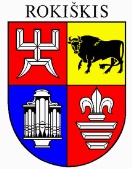 ROKIŠKIO RAJONO SAVIVALDYBĖS ADMINISTRACIJOS DIREKTORIUSĮSAKYMASDĖL ROKIŠKIO RAJONO SAVIVALDYBĖS TURTO PRIPAŽINIMO NETINKAMU (NEGALIMU) NAUDOTIS2024 m. gegužės 30 d. Nr. ATF-46RokiškisVadovaudamasis Lietuvos Respublikos vietos savivaldos įstatymo 33 straipsnio 3 dalies 3 punktu, Lietuvos Respublikos valstybės ir savivaldybių turto valdymo, naudojimo ir disponavimo juo įstatymo 26 straipsnio 1 dalies 1, 2 ir 8 punktais, atsižvelgdamas į Obelių seniūnijos nereikalingo arba netinkamo (negalimo) naudoti nematerialiojo ir ilgalaikio materialiojo turto apžiūros 2024 m. gegužės 2 d. pažymą Nr.3: Pripažįstu Rokiškio rajono savivaldybės turtą netinkamu (negalimu) naudotis dėl fizinio ir funkcinio nusidėvėjimo: automobilį ,,Ford C-Max Grand“, valstybinis Nr. FRS 715, ilgalaikio turto inventorinis Nr. OB01500010, kėbulo Nr. WF0HXXWPBHBU80547 (2024 m. gegužės 27 d. užfiksuoti odometro rodmenys – 191 420 km, kuro likutis 9,00 l), įsigijimo balansinė vertė 2024 m. balandžio 30 d. – 20 849,75 Eur, turto likutinė vertė 2024 m. balandžio  30 d. – 0,00 Eur, finansavimo šaltinis – savivaldybės biudžeto lėšos.Siūlau Rokiškio rajono savivaldybės administracijos nereikalingo arba netinkamo (negalimo) naudoti materialiojo turto pardavimo viešajame prekių aukcione komisijai išvardintą įsakymo 1 punkte turtą parduoti viešajame prekių aukcione. N u r o d a u Centralizuotos buhalterinės apskaitos skyriui nurašyti šiame įsakyme  nurodytą ilgalaikį turtą, jį pardavus viešajame prekių aukcione arba likvidavus.Įsakymas per vieną mėnesį gali būti skundžiamas Lietuvos administracinių ginčų komisijos Panevėžio apygardos skyriui (Respublikos g. 62, Panevėžys) Lietuvos Respublikos ikiteisminio administracinių ginčų nagrinėjimo tvarkos įstatymo nustatyta tvarka.Administracijos direktoriusValerijus Rancevas